Appendix A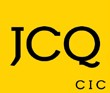 AQA	City & Guilds	CCEA	OCR	Pearson	WJECClerical re-checks, reviews of marking and AppealsCandidate consent formInformation for candidatesThe following information explains what may happen following a clerical re-check, a review of marking and any subsequent appeal.If your school or college submits an application for a clerical re-check or a review of the original marking, and then a subsequent appeal, for one of your examinations after your subject grade has been issued, there are three possible outcomes:•  Your original mark is lowered, so your final grade may be lower than the original grade you received.•  Your original mark is confirmed as correct, so there is no change to your grade.•  Your original mark is raised, so your final grade may be higher than the original grade you received.In order to proceed with the clerical re-check or review of marking, you  must sign the form below. This tells the head of your school or college that you have understood what the outcome might be, and that you give your consent to the clerical re-check or review of marking being submitted.Candidate consent formI give my consent to the head of my examination centre to submit a clerical re-check or a review of marking for the examination(s) listed above. In giving consent I understand that the final subject grade and/or mark awarded to me following a clerical re-check or a review of marking, and any subsequent appeal, may be lower than, higher than, or the same as the result which was originally awarded for this subject.Signed: …………………………………………………………………………………………..	Date: ………………………….This form should be retained on the centre’s files for at least six months following the outcome of the clerical re-check, review of marking or any subsequent appeal.Centre Number : 16117Centre Name: Mayflower High SchoolCandidate Number:Candidate Name:Contact (email / phone)Service Awarding BodySubjectGCE / GCSEPaper/unitCost (£)Cheques  should be made payable to: Mayflower High School   or payment can be made on Parent Pay: Exams  Tab                                                                              TotalCheques  should be made payable to: Mayflower High School   or payment can be made on Parent Pay: Exams  Tab                                                                              TotalCheques  should be made payable to: Mayflower High School   or payment can be made on Parent Pay: Exams  Tab                                                                              TotalCheques  should be made payable to: Mayflower High School   or payment can be made on Parent Pay: Exams  Tab                                                                              TotalCheques  should be made payable to: Mayflower High School   or payment can be made on Parent Pay: Exams  Tab                                                                              Total£